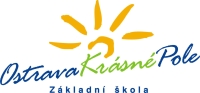 Žadatel (jméno, příjmení): _______________________________Místo trvalého pobytu, popř. jiná adresa pro doručování:_____________________________________________________Základní škola a Mateřská škola Ostrava – Krásné Pole, Družební 336, příspěvková organizaceŽádostPodle ustanovení § 36, odstavce  5 zákona č. 561/2004 Sb. o předškolním, základním, středním, vyšším odborném a jiném vzdělávání (školský zákon)Přihlašuji k zápisu k povinné školní docházce od 1. 9. 2021na Základní škole a Mateřská škole Ostrava-Krásné Pole, Družební 336, příspěvková organizaceJméno dítěte: _________________________	Datum narození: ______________________Místo pobytu:  ___________________________________________________________________Byl jsem poučen o možnosti odkladu školní docházky (informace na stránkách školy).Souhlasím s výukou cizího jazyka (anglický) od 1. ročníku podle Školního vzdělávacího programu. Zákonní zástupci dítěte (žáka) se dohodli, že záležitosti spojené s přijetím k základnímu vzdělávání (přestupu do jiné základní školy, s odkladem školní docházky aj.) bude vyřizovat zákonný zástupce (jméno a příjmení):_____________________________________________________________________________Registrační číslo a informace, jak mohu do doby zahájení povinné školní docházky pomoci svému dítěti v jeho dalším rozvoji si přeji zaslat na email: _________________@______Informace o zpracování osobních údajůVýše uvedené osobní údaje o Vás a Vašem dítěti zpracovává škola, statutární město Ostrava, Magistrát města Ostravy, odbor školství a sportu, i zřizovatel základní školy, městský obvod Krásné Pole, jako správci osobních údajů, a to z důvodu, že je takové zpracování nutné pro plnění jejich zákonných povinností dle zákona č. 561/2004 Sb., o předškolním, základním, středním, vyšším odborném a jiném vzdělávání, ve znění pozdějších předpisů (dále jen „Školský zákon“) a dle zákona č. 258/2000 Sb. o veřejné ochraně zdraví, ve znění pozdějších předpisů, a to především za účelem:organizace zápisu k povinné školní docházcepro zpracování dokumentace za účelem přijetí dítěte k základnímu vzdělávání.kontrolu plnění povinné školní docházkyPříjemcem osobních údajů v omezeném rozsahu je i poskytovatel informačního systému OVRON, tedy statutární město Ostrava, konkrétně odbor projektů IT služeb a outsourcingu, jakož i jejich externí poskytovatelé IT služeb, kteří technicky zajišťují chod informačního systému pro evidenci dětí, na které se vztahuje povinná školní docházka.Nakládání s osobními údaji a jejich ochrana se řídí Obecným nařízením EU 679/2016 (GDPR) a Směrnicí na ochranu osobních údajů. Údaje budou zpracovány po dobu školní docházky Vašeho dítěte na škole a po skončení školní docházky budou dále archivovány v souladu s právními předpisy dle směrnice Spisový a skartační řád. V případě podezření z porušení povinností na ochranu osobních údajů máte právo podat stížnost Úřadu pro ochranu osobních údajů. Dále máte právo požadovat přístup k osobním údajům, které o Vás či Vašem dítěti zpracováváme, jejich opravu, výmaz či omezení jejich zpracování, pokud taková oprava, výmaz či omezení nezasahuje do zákonných povinností základní školy či jiných subjektů zpracovávat osobní údaje, jak jsou tyto povinnosti popsány výše..V Ostravě-Krásném Poli dne _______________				Podpis žadatele, který zastupuje dítě: ______________________